T.C.BÜYÜKÇEKMECE KAYMAKAMLIĞIAYŞE ERKAN KIZ ANADOLU İMAM HATİP LİSESİ MÜDÜRLÜĞÜ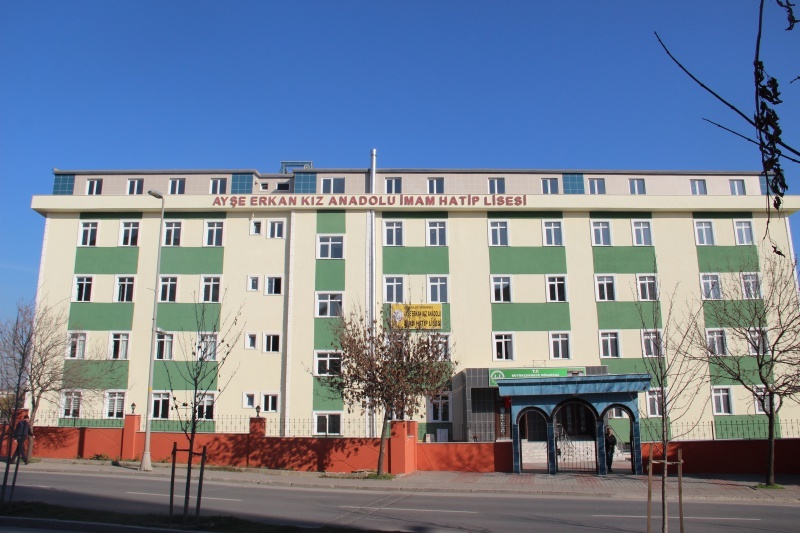 2019-2023 STRATEJİK PLANIARALIK 2019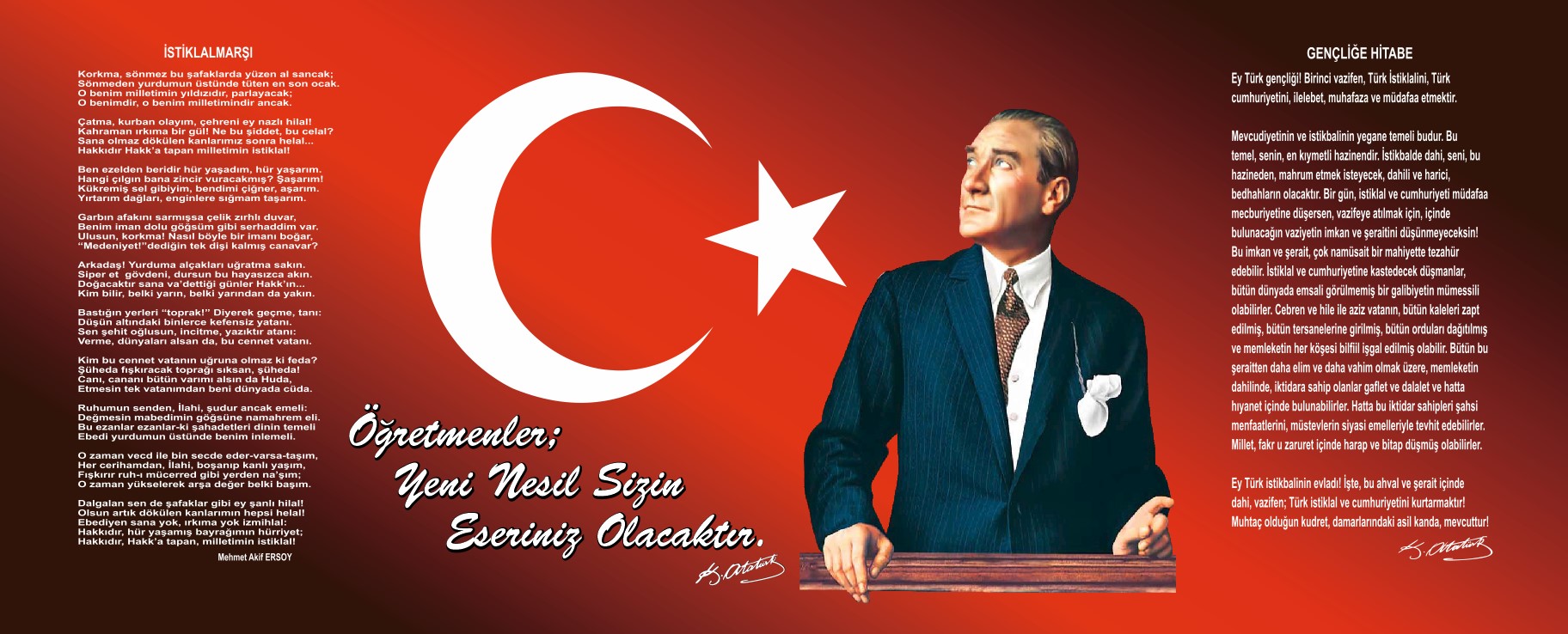 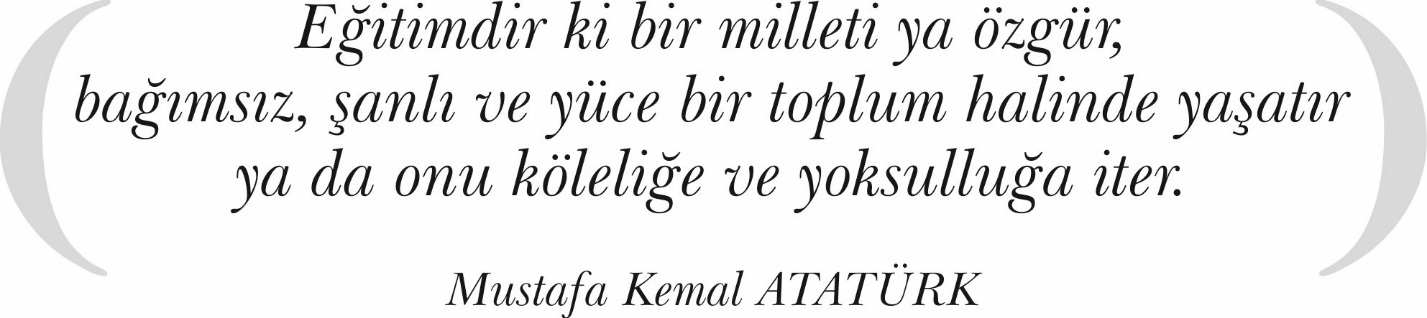 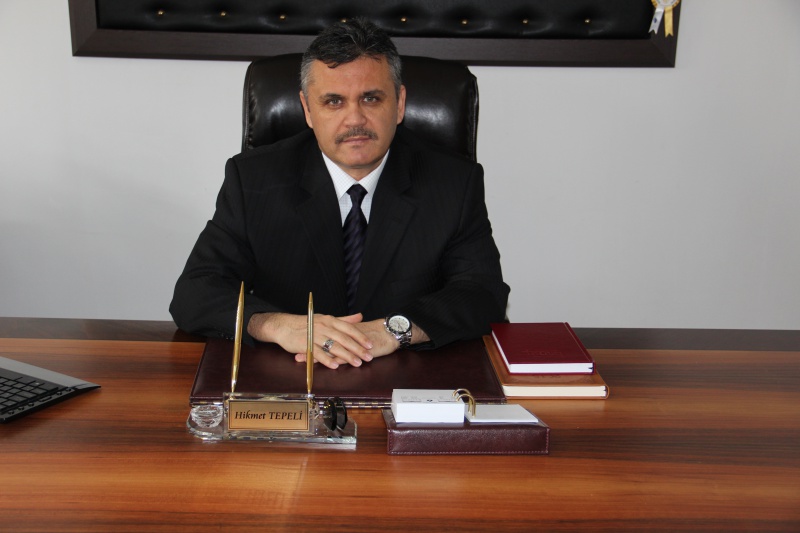 Değerli Çalışma Arkadaşlarım;Ayşe Erkan Anadolu Kız İmam Hatip Lisesi olarak kurulduğumuz 2013-2014 Eğitim-Öğretim yılından bu yana tüm paydaşlarımızla işbirliği içerisinde kaliteli eğitim hizmeti sunmanın gayreti içerisindeyiz. Eğitim öğretimde kalite ve başarı ancak planla, projeyle ve öğretim programlarıyla olur. Bakanlığımızın 2023 Vizyonu doğrultusunda, okulumuzun eğitim kalitesinin arttırılması öğrencilerimizin önder bireyler olarak yetişmesi için Stratejik planlamanın temelini oluşturan, planlama ve hedef doğrultusunda akademik, sosyal ve kültürel açılardan öğretmen öğrenci ve velilerimizle birlikte, Din öğretimi genel müdürlüğünün vizyonu göz önünde bulundurularak hedeflerimizi belirleyip bütün gücümüzle çalışmamıza devam etmekteyiz.          2019 – 2023 yılları arasında hedeflerimiz doğrultusunda okulumuzun güçlü ve zayıf yönlerini, iyi belirleyerek, mevcut imkanları en iyi şekilde değerlendirip toplumun manevi mimarı olan öğrencilerimizi yetiştirmek anlık kararlarla değil, bir strateji dâhilinde yürütülecektir. Bilgiyi takip eden değil bilgiyi üreten düşünen sorgulayan milli ve manevi yönlerimizi geliştirerek sürekli iyi yönde ilerlemek, ufuklarını genişletmek, onları hayata hazırlamak, gençlerimizi donanımlı olarak topluma kazandırmak, ülkenin ve milletinin çıkarlarını kendi çıkarları üzerinde gören maneviyatı güçlü, kendini ifade edebilen, dinleyen ve dinlenen, saygı, hoşgörü ve yardımlaşma duygusu gelişmiş bireyler yetiştirmeyi ilke edinmiş bulunmaktayız. Rotasını bilmeyen gemi hedefe ulaşamaz. Bu beş yıllık yeni planlama döneminde tüm ekibimize çalışmalarında başarılar dilerim.								 Hikmet TEPELİ								   Okul MüdürüİÇİNDEKİLER	TABLOLARTablo 1:MevzuatAnalizi	4Tablo 2:Üst Politika Belgeleri Analizi	5Tablo 3: Faaliyet Alanı -Ürün/Hizmet Listesi	5Tablo 4:PaydaşlarınÖnceliklendirilmesi	7Tablo 5: Paydaş-Ürün/Hizmet Matrisi	7Tablo 6: Paydaş Görüşlerinin Alınmasına İlişkin Çalışmalar 	8Tablo 7: Branş Bazında Öğretmen Norm Mevcut ve İhtiyaç Sayıları	9Tablo 8 :Müdürlüğümüzün Fiziki Kaynakları Arasında Yer alan Bina Sayıları	10Tablo 9:Tahmini Kaynaklar	11Tablo 10: GZFT Analizi	12Tablo 11: Tespitler İhtiyaçlar	53Tablo 12: Temalar Stratejik Amaçlar Hedefler	54Tablo 13: Tahmini Maliyetler	56Tablo 14: Strateji Geliştirme Kurulu	57Tablo 15: Stratejik Plan Hazırlama Ekibi	58ŞEKİLLERŞekil 1: Ayşe Erkan Anadolu Kız imam Hatip Lisesi Müdürlüğü 2019-2023 Stratejik Plan Hazırlama Modeli	3Şekil 2: Teşkilat Şeması	9Şekil 3: İzleme ve Değerlendirme Süreci	27TANIMLAREylem Planı: İdarenin stratejik planının uygulanmasına yönelik faaliyetleri, bu faaliyetlerden sorumlu ve ilgili birimler ile bu faaliyetlerin başlangıç ve bitiş tarihlerini içeren plandır.Faaliyet: Belirli bir amaca ve hedefe yönelen, başlı başına bir bütünlük oluşturan, yönetilebilir ve maliyetlendirilebilir üretim veya hizmetlerdir.Harcama Birimi: Kamu idaresi bütçesinde ödenek tahsis edilen ve harcama yetkisi bulunan birimdir.Hazırlık Programı: Stratejik plan hazırlık sürecinin aşamalarını, bu aşamalarda gerçekleştirilecek faaliyetleri, bu aşama ve faaliyetlerin tamamlanacağı tarihleri gösteren zaman çizelgesini, bu faaliyetlerden sorumlu birim ve kişiler ile stratejik planlama ekibi üyelerinin isimlerini içeren ve stratejik planlama ekibi tarafından oluşturulan programdır.Hedef Kartı: Amaç ve hedef ifadeleri ile performans göstergelerini, gösterge değerlerini, göstergelerin hedefe etkisini, sorumlu ve işbirliği yapılacak birimleri, riskleri, stratejileri, maliyetleri, tespitler ve ihtiyaçları içeren karttır.Kalkınma Planı Kurumsal Sorumluluklar Tablosu: Kamu idarelerinin kalkınma planında yer alan amaç, hedef ve politikalara ilişkin sorumluluklarını gösteren ve Kalkınma Bakanlığınca yayımlanan tablodur.Performans Göstergesi: Stratejik planda hedeflerin ölçülebilirliğini miktar ve zaman boyutuyla ifade eden araçlardır.Strateji Geliştirme Birimi: Strateji geliştirme başkanlıkları ve strateji geliştirme daire başkanlıkları ile strateji geliştirme ve malî hizmetlerin yerine getirildiği müdürlüklerdir.Strateji Geliştirme Kurulu: Üst yöneticinin başkanlığında üst yönetici yardımcıları, idarenin harcama yetkilileri ile ihtiyaç duyması halinde üst yöneticinin görevlendireceği diğer kişilerden oluşan kuruldur.Stratejik Plan Değerlendirme Raporu: İzleme tabloları ile değerlendirme sorularının cevaplarını içeren ve her yıl Şubat ayının sonuna kadar hazırlanan rapordur.Stratejik Plan Genelgesi: Stratejik plan hazırlık çalışmalarını başlatan, Strateji Geliştirme Kurulu üyelerinin isimlerini içeren ve bakanlıklar ile bakanlıklara bağlı, ilgili ve ilişkili kuruluşlarda Bakan, diğer kamu idareleri ve mahalli idarelerde üst yönetici tarafından yayımlanan genelgedir.Stratejik Plan Gerçekleşme Raporu: Stratejik plan dönemi sonunda hazırlanan stratejik plan değerlendirme raporudur.Stratejik Plan İzleme Raporu: Stratejik plandaki performans göstergelerine ilişkin Ocak- Haziran dönemi gerçekleşmelerinin izlenmesine imkân veren ve her yıl Temmuz ayının sonuna kadar hazırlanan rapordur.Üst Politika Belgeleri: Kalkınma planı, hükümet programı, orta vadeli program, orta vadeli mali plan ve yıllık program ile idareyi ilgilendiren ulusal, bölgesel ve sektörel strateji belgeleridir.Üst Yönetici: Bakanlıklarda müsteşarı, diğer kamu idarelerinde en üst yöneticiyi, il özel idarelerinde valiyi ve belediyelerde belediye başkanını ifade eder.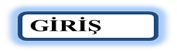 Ayşe Erkan Anadolu Kız imam Hatip Lisesi, 2019-2023 Stratejik Plan hazırlık çalışmaları, İstanbul İl Milli Eğitim Müdürlüğünün hazırladığı İl, İlçe, Okul/Kurum Stratejik Plan Çalışma Takvimine uygun olarak başlatılmıştır. 8-12 Ekim 2018 tarihleri arasında Okul Strateji Geliştirme Kurulu ve Stratejik Plan Hazırlama Ekibi oluşturulmuştur. Stratejik Plan Hazırlama Ekibimiz, 21 Aralık 2018’de İlçe Milli Eğitim Müdürlüğünün düzenlediği eğitim ve bilgilendirme toplantısına katılmıştır. 26 Şubat 2018 tarihinde yayımlanan Kamu İdarelerinde Stratejik Planlamaya İlişkin Usul ve Esaslar Hakkındaki Yönetmelik ve aynı tarihli Kamu İdarelerin İçin Stratejik Plan Hazırlama Kılavuzunda belirtilen usul ve esaslar temel alınarak Stratejik Plan Hazırlama Ekibimiz tarafından “Uygulanmakta Olan Stratejik Planın Değerlendirilmesi, Mevzuat Analizi, Üst Politika Belgeleri Analizi ve Paydaş Analizi” gerçekleştirilmiştir. Paydaş Analizi kapsamında paydaş görüşlerinin alınabilmesi için İstanbul İl Milli Eğitim Müdürlüğünün paydaş anketi örneklenerek ve uyarlanarak öğrenci, öğretmen, personel, yönetici ve velilerden oluşan paydaşlarımıza, “Ayşe Erkan Anadolu Kız İmam Hatip Lisesi “2019-2023 Stratejik Planı Paydaş Anketi” uygulanmıştır. Anketlere 668 öğrenci,  45 öğretmen, 1 Memur, 5 Yardımcı personel, 4 yönetici ve 220 veli olmak üzere toplam 944 paydaşımız katılmıştır. Büyükçekmece İlçe Milli Eğitim Müdürü başta olmak diğer okul ve kurumların yönetici ve öğretmenleri, sanayi kuruluşları, Büyükçekmece İmam-Hatip Gönüllüleri Derneği ve diğer sivil toplum kuruluşları ile yüz yüze görüşmeler, mülakat, toplantı gerçekleştirilerek, dilek ve önerileri alınmıştır. Paydaş Analizi çalışmalarının ardından “Kurum İçi Analiz, GZFT Analizi” çalışmaları yapılmış, “Tespit ve İhtiyaçlar” belirlenmiştir. “Durum Analizi” çalışmasından elde edilen sonuçlarla “Geleceğe Bakış” bölümü hazırlanmıştır. Bu bölümde “Misyon, Vizyon ve Temel Değerler” ile birlikte Müdürlüğümüzün 2019-2023 dönemini kapsayan 5 yıllık süreçte amaçları, hedefleri, performans göstergeleri ve stratejilerine yer verilmiştir. Hedeflerimizi gerçekleştirebilmek için her bir hedefe mahsus olmak üzere 5 yıllık dönem için tahmini maliyet belirlenmiştir. İzleme ve değerlendirme modeli hazırlanarak stratejik plan çalışmaları tamamlanmıştır. Stratejik planımız, incelenmek üzere İlçe Milli Eğitim Müdürlüğüne gönderilmiştir. Düzeltme işlemlerinin ardından Büyükçekmece İlçe Milli Eğitim Müdürlüğü tarafından onaylanan planımız, okulumuzun resmi internet sitesinde kamuoyu ile paylaşılmıştır.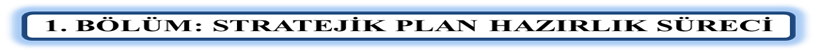 	18 Eylül 2018 tarihli ve 2018/16 sayılı Genelgenin yayımlanmasının hemen ardından Müdürlüğümüz Strateji Geliştirme Kurulu ve Stratejik Plan Hazırlama Ekibi kurulmuştur. Okul stratejik planlarının hazırlanması çalışmaları başlangıç bitiş tarihleri MEB 2019-2023 Stratejik Plan Hazırlama Programında belirtilen takvime uygun olarak belirlenmiştir. Müdürlüğümüz bünyesinde Stratejik Plan Hazırlama Ekibinde, konu ile ilgili deneyimli Öğretmenlere ve Müdür yardımcısına bilgilendirme yapılmıştır. Stratejik Plan Hazırlama Ekibine eğitim faaliyetleri düzenlenmiş ve görev paylaşımı yapılmıştır.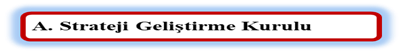 	Müdürlüğümüzün 2019-2023 Stratejik Planı hazırlık çalışmaları kapsamında MEB Stratejik Plan Hazırlama Programına uygun olarak Okul Müdürü başkanlığında, Müdür Yardımcısı, Öğretmen ve 2 Okul Aile Birliği üyesinin katılımıyla Strateji Geliştirme Kurulu oluşturulmuştur.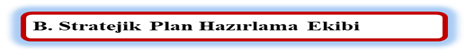 	Müdürlüğümüzün 2019-2023 Stratejik Planı hazırlık çalışmaları kapsamında MEB Stratejik Plan Hazırlama Programına uygun olarak Müdür Yardımcısı başkanlığında, her branştan en az 1 öğretmenin, 1 öğrenci velisi ve 1 öğrenci temsilcilisinin katılımıyla Stratejik Plan Hazırlama Ekibi oluşturulmuştur. Ekip içerisinde stratejik plan hazırlama, stratejik yönetim süreci, izleme-değerlendirme süreci, performans programı, faaliyet raporları vb. konularda eğitim almış olan personel “koordinatör” olarak belirlenmiştir. Ekip üyelerinin stratejik plan hazırlama sürecinde yer değiştirmemesi için gereken tedbirler alınmıştır. Şekil 1. Ayşe Erkan Anadolu Kız İmam Hatip Lisesi Müdürlüğü 2019-2023 Stratejik Plan Hazırlama Modeli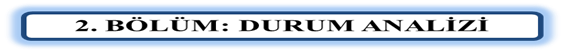 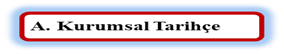 Okulumuz 2013-2014 Eğitim-Öğretim yılında Bağışçı Nedim Erkan tarafından annesi Ayşe Erkan adına yaptırılarak Milli Eğitim bakanlığına bağışladığı binada İmam hatip lisesi     ( 182 öğrenci) ve ortaokul (88 Öğrenci)  ile eğitim öğretime başlamıştır. 12 derslik ve 270 öğrenci ile eğitim-öğretime başlanılmış zamanla bu sayı 29 derslik ve 668 öğrenciye çıkmıştır. Okulumuz 2016-2017 Eğitim-Öğretim yılında ilk kez 122 mezun vermiştir.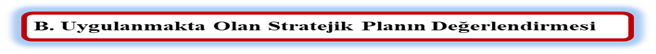 Ayşe Erkan Anadolu Kız İmam Hatip Lisesi 2015-2019 Eğitim-Öğretim yılları arasında planlanmış olan stratejik planı genel olarak uygulamıştır.Okulun Mevcut Durumu: Temel İstatistiklerOkul Künyesi
Temel İstatistiklerOkulumuz Bina ve Alanları	Okulumuzun binası ile açık ve kapalı alanlarına ilişkin temel bilgiler altta yer almaktadır.Sınıf ve Öğrenci Bilgileri	Okulumuzda yer alan sınıfların öğrenci sayıları alttaki tabloda verilmiştir.*Sınıf sayısına göre istenildiği kadar satır eklenebilir.Donanım ve Teknolojik KaynaklarımızTeknolojik kaynaklar başta olmak üzere okulumuzda bulunan çalışır durumdaki donanım malzemesine ilişkin bilgiye alttaki tabloda yer verilmiştir.Gelir ve Gider BilgisiOkulumuzun genel bütçe ödenekleri, okul aile birliği gelirleri ve diğer katkılarda dâhil olmak üzere gelir ve giderlerine ilişkin son iki yıl gerçekleşme bilgileri alttaki tabloda verilmiştir.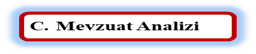 Tablo 1: Mevzuat Analizi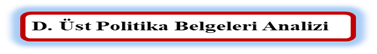 Tablo 2: Üst Politika Belgeleri Analizi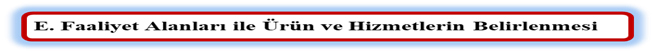 Tablo 3: Faaliyet Alanı - Ürün/Hizmet Listesi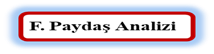 Paydaş yani ilgili taraflar bir kurumdan doğrudan veya dolaylı, maddi veya manevi, olumlu veya olumsuz etkilenen kişi, kurum veya gruplardır. Paydaş analizinde hedef, hazırlanan stratejik planı ve hizmetleri faydalanıcıların dilekleri ve istekleri doğrultusunda biçimlendirmek, stratejik plan hazırlıklarında vatandaş odaklı olmayı sağlamak ve katılımcılık ile hesap verme sorumluluğunu kurmaktır.Ayşe Erkan Anadolu Kız İmam Hatip Lisesi Müdürlüğü, faaliyetleriyle ilgili ürün ve hizmetlere ilişkin memnuniyetlerin belirlenmesi konularında başta iç paydaşlar olmak üzere kamu kurumları, işverenler, sivil toplum kuruluşları, yerel yönetim ve yöneticilerinden oluşan dış paydaşların çoğunluğunun stratejik planlama sürecine dâhil edilmiştir. Planlama sürecinde katılımcılığa değer veren kurumumuz tüm paydaşların, istek, görüş destek ve önerilerinin stratejik planlama sürecine dahil edilmesini hedeflemiştir. Bunu gerçekleştirmeye yönelik olarak Stratejik Planlama Ekibi ve ilçemizdeki eğitim kurumları yöneticileri ile toplantılar yapılmış ve katılımcıların paylaşımları sonucunda kurumumuzun paydaşlarla ilişkilerinin seviyesi ve önceliklerin belirlenmesine çalışılmıştır. Paydaş toplantılarından sonra iç ve dış paydaşlara GZFT analizi uygulanmış, paydaşların önerileri dikkate alınarak, kanunların ve maddi olanakların imkân sağladığı derecede stratejik planlamaya eklenmiştir.Son olarak Büyükçekmece Anadolu Lisesi Müdürlüğü paydaşları, iç paydaşlar/dış paydaşlar olarak kategorize edilmiş; iç /dış paydaşların temel ortak, stratejik ortak, çalışan, kuruma girdi sağlayan pozisyonları açıklanmıştır. Bu paydaşlar, kuruma girdi sağlayan, ürün ve hizmet sunulan, iş birliği içinde olunan, faaliyetlerimizden etkilenen ve faaliyetlerimizi etkileyen kesimlerden oluşma noktasındaki önceliklerine göre gruplandırılmıştır.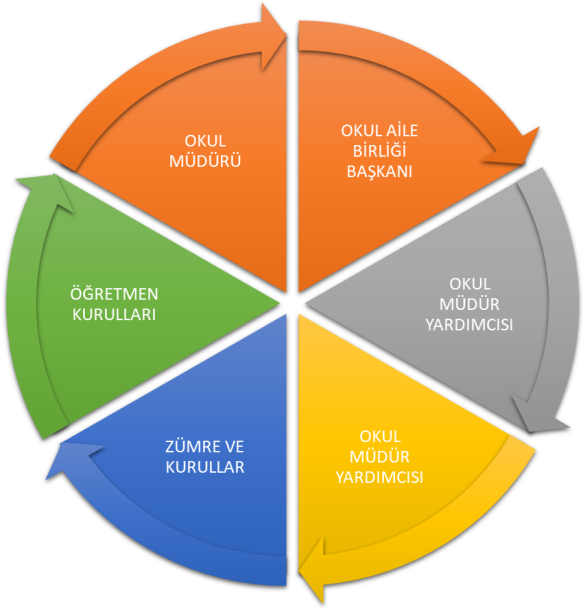 Paydaşların TespitiPaydaşların ÖnceliklendirilmesiStratejik Plan Hazırlama Ekibi, paydaşların ve paydaş türlerinin belirlenmesinin ardından paydaşların önem derecesi, etki derecesi ve önceliğini tespit etmiştir. Paydaşların önceliklendirilmesi, etki ve önemlerinin tespit edilmesinde Kamu İdareleri İçin Stratejik Plan Hazırlama Kılavuzunda (26 Şubat 2018) belirtilen Paydaş Etki/Önem Matrisi tablosundan (Tablo 7) yararlanılmıştırTablo 4: Paydaşların ÖnceliklendirilmesiPaydaşların DeğerlendirilmesiTablo 5: Paydaş - Ürün/Hizmet MatrisiPaydaş Görüşlerinin Alınması ve DeğerlendirilmesiPaydaş Analizi kapsamında, paydaş görüşlerinin alınması çalışmalarında farklı yöntemler izlenmiştir. Okulumuz Strateji Geliştirme Kurulu ve Stratejik Plan Hazırlama Ekibi üyeleri tarafından öğrenci, öğretmen, personel, yönetici ve velilerden oluşan paydaşlarımıza, Müdürlüğümüzün faaliyetlerini kapsayan konularda yüz yüze görüşme, toplantı faaliyetleri gerçekleştirmiştir. Büyükçekmece Kaymakamlığı başta olmak üzere kamu kurum ve kuruluşları, yerel kuruluşlar, sivil toplum kuruluşları vb. dış paydaşlarımızın yöneticileriyle yüz yüze görüşme şeklinde mülakatlar gerçekleştirilmiş, beklenti ve önerileri alınmıştır. Paydaşlarımızın tamamının görüşlerinin alınması ve değerlendirilmesi çalışmaları Stratejik Plan Hazırlama Ekibi Başkanı, Ekip Koordinatörü ve ekip içerisinden görevlendirilecek üye veya üyeler tarafından Stratejik Plan Hazırlama Çalışma takvimine uygun olarak gerçekleştirilmiştirTablo 6: Paydaş Görüşlerinin Alınmasına İlişkin Çalışmalar 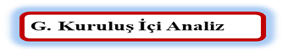 İnsan Kaynakları Yetkinlik AnaliziŞekil 2: Teşkilat ŞemasıTablo 7: Branş Bazında Öğretmen Norm, Mevcut, İhtiyaç ve Fazla  SayılarıKurum Kültürü AnaliziMüdürlüğümüzde kurum kültürünün oluşturulması için iş ve işlemlerde birim içi ve birimler arası koordinasyon sağlanmaktadır. Yüz yüze görüşmelerle veya toplantılarla yapılacak iş ve işlemlerin salahiyeti için fikir telakkisinde bulunulmaktadır. Birimlerde görevlendirilen personel, katıldığı hizmetiçi eğitimlere, ilgi ve yeteneklerine göre belirlenmektedir. Müdürlüğümüzde görevli müdür yardımcıları, Öğretmenler ve destek personeli arasında hiyerarşik bir sistem olmakla birlikte gerek yöneticiler gerekse personel arasında yatay iletişim mevcuttur. Her çalışanın fikirlerini rahatlıkla ifade edebileceği şekilde koordinasyon mekanizması oluşturulmuştur. Yönetici ve personelimizin mesleki yetkinliklerinin geliştirilmesi için hizmetiçi eğitim faaliyetlerine katılımları teşvik edilmektedir. Stratejik Yönetim Sürecinde karar alma mekanizması işletilirken iç ve dış paydaşların görüşleri dikkate alınmaktadır. Müdürlüğümüz çalışmalarına etki düzeyleri ve önemleri değerlendirilerek beklenti ve öneriler, karar alma mekanizmasına dâhil edilmektedir. Çalışmalar kurgulanırken dönemsel, çevresel, sosyolojik ve benzeri değişkenler dikkate alınmakta, sorunların çözümü ve ihtiyaçların giderilmesi amacıyla yapılan çalışmalarda bu değişkenler değerlendirilmektedir. Stratejik plan hazırlanması çalışmaları kapsamında yapılan tüm faaliyetler Okul Müdürümüzün bilgileri ve tensipleri dâhilinde yürütülmektedir. Sürecin her aşamasında bilgi almakta, öneri ve beklentilerini sürece dâhil etmektedir. Önceki dönemlere nazaran kurumumuz genelinde Stratejik Planlama çalışmalarında azami seviyede gayret ve duyarlılık göze çarpmaktadır.Ancak stratejik planlama ve izleme-değerlendirme çalışmaları zamanında ve etkin olarak yapılamadığı görülmektedirFiziki Kaynak AnaliziTablo 8:  Müdürlüğümüzün fiziki kaynakları arasında yer alan bina sayısıTeknoloji ve Bilişim Altyapısı AnaliziOkulumuzda Fatih Projesi kapsamında;Okulumuzda Eğitim Bilişim Ağı (EBA) kayıt oranları öğretmenlerde %100 öğrencilerde % 90dir. Okulumuzda 24 öğrenci kapasiteli Bilişim Teknolojileri (BT) sınıfı bulunmaktadır.Fatih projesi kapsamında okulumuza formatör öğretmen görevlendirmesi yapılmıştır.Okulumuzda elektronik ortamda belge aktarım işlemleri DYS (Doküman Yönetim Sistemi)  ile gerçekleştirilmektedir. Ayrıca Müdürlüğümüz ve diğer kurumlar arasında DYS aracılığıyla yazışmalar yapılmaktadır. Bakanlığımızın kurmuş olduğu MEBBİS vâsıtasıyla, kurumsal ve bireysel iş ve işlemlerin büyük bölümü, ayrıca personel ve öğrenci işlemlerini içeren modüller tek bir yapıda kurgulanmış, teşkilatın tüm birimlerinin kullanımına sunulmuştur. Bütün okul ve kurumlarda MEBBİS üzerinden “Yatırım İşlemleri, MEİS, e-Alacak, e-Burs, Evrak, TEFBİS, Kitap Seçim, e-Soruşturma Modülü,  Sınav,  Sosyal Tesis, e-Mezun, İKS, MTSK, Özel Öğretim Kurumları, Engelli Birey, RAM, TKB, Öğretmenevleri, Performans Yönetim Sistemi, Yönetici, Mal, Hizmet ve Yapım Harcamaları, Özlük, Halk Eğitim, e-Okul, Veli Bilgilendirme Sistemi” ve benzeri başlıklarında çalışmalar yürütülmektedir. Bakanlığımızın Veri Toplama Sistemi aktif olarak kullanılmaktadır. Ayrıca “CİMER, MEBİM, e-Muhtar,” gibi servisler aracılığıyla birey ve kurumlara talep, görüş, öneri, şikâyet ve ihbar başlıklarıyla hızlı ve etkin bir biçimde hizmet sağlanmaktadır.Bununla beraber yerel düzeyde istatistiki verilerin elde edilmesi ve değerlendirilmesi amacıyla hazırlanmış olan e-istatistik sisteminin etkin kullanımı konusunda yasal bir dayanak bulunmaması, yerel düzeyde teknolojik altyapının zayıf yönünü oluşturmaktadır.Mali Kaynak AnaliziTablo 9: Tahmini Kaynaklar (TL)Müdürlüğümüzün 2019-2023 döneminde kaynakları, uygulanmakta olan tasarruf tedbirleri de dikkati alınarak tahmin edilmiş ve tabloda sunulmuştur.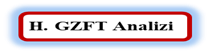 Tablo 10 : GZFT Listesi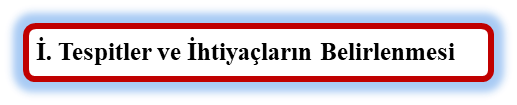 Tablo 11: Tespitler ve İhtiyaçlar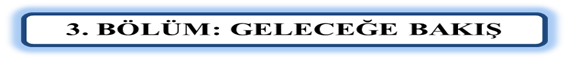 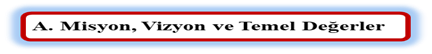       BÖLÜM IV: AMAÇ, HEDEF VE EYLEMLERTEMA I: EĞİTİM VE ÖĞRETİME ERİŞİMEğitim ve öğretime erişim okullaşma ve okul terki, devam ve devamsızlık, okula uyum ve oryantasyon, özel eğitime ihtiyaç duyan bireylerin eğitime erişimi, yabancı öğrencilerin eğitime erişimi ve hayatboyu öğrenme kapsamında yürütülen faaliyetlerin ele alındığı temadır.Stratejik Amaç 1: Kayıt bölgemizde yer alan çocukların okullaşma oranlarını artıran, öğrencilerin uyum ve devamsızlık sorunlarını gideren etkin bir yönetim yapısı kurulacaktır.  Stratejik Hedef 1.1.  Kayıt bölgemizde yer alan çocukların okullaşma oranları artırılacak ve öğrencilerin uyum ve devamsızlık sorunları da giderilecektir. Performans Göstergeleri EylemlerTEMA II: EĞİTİM VE ÖĞRETİMDE KALİTENİN ARTIRILMASIEğitim ve öğretimde kalitenin artırılması başlığı esas olarak eğitim ve öğretim faaliyetinin hayata hazırlama işlevinde yapılacak çalışmaları kapsamaktadır. Bu tema altında akademik başarı, sınav kaygıları, sınıfta kalma, ders başarıları ve kazanımları, disiplin sorunları, öğrencilerin bilimsel, sanatsal, kültürel ve sportif faaliyetleri ile istihdam ve meslek edindirmeye yönelik rehberlik ve diğer mesleki faaliyetler yer almaktadır. Stratejik Amaç 2: Öğrencilerimizin gelişmiş dünyaya uyum sağlayacak şekilde donanımlı bireyler olabilmesi için eğitim ve öğretimde kalite artırılacaktır.Stratejik Hedef 2.1.  Öğrenme kazanımlarını takip eden ve velileri de sürece dâhil eden bir yönetim anlayışı ile öğrencilerimizin akademik başarıları ve sosyal faaliyetlere etkin katılımı artırılacaktır.Performans GöstergeleriEylemlerStratejik Hedef 2.2.  Etkin bir rehberlik anlayışıyla, öğrencilerimizi ilgi ve becerileriyle orantılı bir şekilde üst öğrenime veya istihdama hazır hale getiren daha kaliteli bir kurum yapısına geçilecektir. Performans GöstergeleriEylemlerTEMA III: KURUMSAL KAPASİTEStratejik Amaç 3: Eğitim ve öğretim faaliyetlerinin daha nitelikli olarak verilebilmesi için okulumuzun kurumsal kapasitesi güçlendirilecektir. Stratejik Hedef 3.1.  İhtiyaç durumu ve bütçe imkânları doğrultusunda, uygun eğitim ortamları oluşturacak
şekilde fiziki kapasiteyi geliştirmek, görev tanımlarına uygun olarak istihdam edilen personelin yeterlilik, donanım ve performansının geliştirildiği yönetim yapısını oluşturmak, Ulusal standartlar çerçevesinde, çoğulcu, katılımcı, şeffaf, hesap verebilir yönetim ve organizasyon yapısını oluşturmak.Performans GöstergeleriEylemlerStratejik Hedef 3.2: Okulumuzun mali ve fiziksel altyapısı eğitim ve öğretim faaliyetlerinden beklenen sonuçların elde edilmesini sağlayacak biçimde sürdürülebilirlik ve verimlilik esasına göre geliştirilecektir. Performans göstergeleriEylemlerV. BÖLÜM: MALİYETLENDİRME2019-2023 Stratejik Planı Faaliyet/Proje Maliyetlendirme Tablosu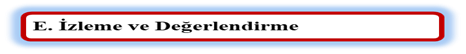 Müdürlüğümüzün 2019-2023 Stratejik Planı İzleme ve Değerlendirme sürecini ifade eden İzleme ve Değerlendirme Modeli hazırlanmıştır. Müdürlüğümüzün Stratejik Plan İzleme-Değerlendirme çalışmaları eğitim-öğretim yılı çalışma takvimi de dikkate alınarak 6 aylık ve 1 yıllık sürelerde gerçekleştirilecektir. 6 aylık sürelerde Üst Yöneticiye rapor hazırlanacak ve değerlendirme toplantısı düzenlenecektir. İzleme-değerlendirme raporu, istenildiğinde Stratejik Geliştirme Başkanlığına gönderilecektir. Ayrıca ilimizin Mülki İdari Amirine sunulacaktır. 1 yıllık izleme-değerlendirme çalışmaları, Stratejik Planımızda yer alan hedeflerin yıllık düzeyde ifade edildiği Performans Programı ve yıl sonunda gerçekleşme düzeylerinin belirlendiği Faaliyet Raporu hazırlanarak yapılacaktır. Performans Programı ve Faaliyet Raporu Üst Yöneticinin değerlendirmesinin akabinde Strateji Geliştirme Başkanlığına ve Mülki İdari Amire sunulacaktır. Yıllık izlemelerle ilgili değerlendirme toplantıları düzenlenecektir. Şekil 3: İzleme ve Değerlendirme SüreciTablo 14: Strateji Geliştirme KuruluTablo 15: Stratejik Plan Hazırlama EkibiSIRAADI-SOYADIGÖREVİKURULDAKİ GÖREVİ1Hikmet TEPELİOkul MüdürüBaşkan2Vedat YILMAZMüdür YardımcısıÜye3Ş.Buğra CANATAİngilizce ÖğretmeniÜye4Hülya SARIOkul-Aile Birliği BaşkanıÜye5Naile ÖZOkul-Aile Birliği Yönetim Kurulu ÜyesiÜyeSIRAADI-SOYADIGÖREVİEKİPTEKİ GÖREVİ1Hamdi ATEŞMüdür YardımcısıBaşkan2Ş.Buğra CANATAİngilizce öğretmeniÜye3Eyüp Yaşar KANLITürk Dili ve Edebiyatı ÖğretmeniÜye4Duygu Burçak ÇAĞLANCIBilgisayar ÖğretmeniÜye5Havva ŞAHİNMatematik ÖğretmeniÜye6Canan Yıldırım KANBURBiyoloji ÖğretmeniÜye7Hüseyin ÖZTÜRKİHL Meslek Dersleri ÖğretmeniÜye8Elif Yıldız ALTINDAĞFizik ÖğretmeniÜye9Nazife YÜRÜKİlköğretim Matematik ÖğretmeniÜye10Betül YILMAZArapça ÖğretmeniÜye11Kamuran KAYTAZBeden Eğitimi ÖğretmeniÜye12Nurcan YORULMAZFen Bilimleri ÖğretmeniÜye13Mehmet Salih ALTAYÖğrenci VelisiÜye14Ayşenur ŞEKERÖğrenci TemsilcisiÜyeTemel Bilgiler Tablosu- Okul KünyesiTemel Bilgiler Tablosu- Okul KünyesiTemel Bilgiler Tablosu- Okul KünyesiTemel Bilgiler Tablosu- Okul KünyesiTemel Bilgiler Tablosu- Okul KünyesiTemel Bilgiler Tablosu- Okul KünyesiTemel Bilgiler Tablosu- Okul KünyesiTemel Bilgiler Tablosu- Okul Künyesiİli: İstanbulİli: İstanbulİli: İstanbulİli: İstanbulİlçesi: Büyükçekmeceİlçesi: Büyükçekmeceİlçesi: Büyükçekmeceİlçesi: BüyükçekmeceAdres: Ekinoba mh. Mustafa Kemalpaşa bulv. Araf sk. No:2Ekinoba mh. Mustafa Kemalpaşa bulv. Araf sk. No:2Ekinoba mh. Mustafa Kemalpaşa bulv. Araf sk. No:2Coğrafi Konum (link)*:Coğrafi Konum (link)*:goo.gl/KJPdDmgoo.gl/KJPdDmTelefon Numarası: 212863420021286342002128634200Faks Numarası:Faks Numarası:21286342002128634200e- Posta Adresi:ayseerkanihl©gmail.comayseerkanihl©gmail.comayseerkanihl©gmail.comWeb sayfası adresi:Web sayfası adresi:http://ayseerkanihl.meb.k12.tr/http://ayseerkanihl.meb.k12.tr/Kurum Kodu:752231752231752231Öğretim Şekli:Öğretim Şekli:Tam Gün EğitimTam Gün EğitimOkulun Hizmete Giriş Tarihi : 2013Okulun Hizmete Giriş Tarihi : 2013Okulun Hizmete Giriş Tarihi : 2013Okulun Hizmete Giriş Tarihi : 2013Toplam Çalışan Sayısı *Toplam Çalışan Sayısı *66Öğrenci Sayısı:Kız668668Öğretmen SayısıKadın4444Öğrenci Sayısı:Erkek00Öğretmen SayısıErkek1717Öğrenci Sayısı:Toplam668668Öğretmen SayısıToplam6161Derslik Başına Düşen Öğrenci SayısıDerslik Başına Düşen Öğrenci SayısıDerslik Başına Düşen Öğrenci Sayısı: 23Şube Başına Düşen Öğrenci SayısıŞube Başına Düşen Öğrenci SayısıŞube Başına Düşen Öğrenci Sayısı:23Öğretmen Başına Düşen Öğrenci SayısıÖğretmen Başına Düşen Öğrenci SayısıÖğretmen Başına Düşen Öğrenci Sayısı: 11Şube Başına 30’dan Fazla Öğrencisi Olan Şube SayısıŞube Başına 30’dan Fazla Öğrencisi Olan Şube SayısıŞube Başına 30’dan Fazla Öğrencisi Olan Şube Sayısı:0Öğrenci Başına Düşen Toplam Gider Miktarı*Öğrenci Başına Düşen Toplam Gider Miktarı*Öğrenci Başına Düşen Toplam Gider Miktarı*224 tlÖğretmenlerin Kurumdaki Ortalama Görev SüresiÖğretmenlerin Kurumdaki Ortalama Görev SüresiÖğretmenlerin Kurumdaki Ortalama Görev Süresi4Çalışan Bilgileri Tablosu*Çalışan Bilgileri Tablosu*Çalışan Bilgileri Tablosu*Çalışan Bilgileri Tablosu*Unvan*ErkekKadınToplamOkul Müdürü ve Müdür Yardımcısı314Sınıf Öğretmeni000Branş Öğretmeni144256Rehber Öğretmen022İdari Personel011Yardımcı Personel145Güvenlik Personeli011Toplam Çalışan Sayıları185270Okul Yerleşkesine İlişkin BilgilerOkul Yerleşkesine İlişkin BilgilerOkul Yerleşkesine İlişkin BilgilerOkul Yerleşkesine İlişkin BilgilerOkul Yerleşkesine İlişkin BilgilerOkul Bölümleri *Okul Bölümleri *Özel AlanlarVarYokOkul Kat Sayısı5Çok Amaçlı SalonXDerslik Sayısı29Çok Amaçlı SahaXDerslik Alanları (m2)44,88KütüphaneXKullanılan Derslik Sayısı29Fen LaboratuvarıXŞube Sayısı29Bilgisayar LaboratuvarıXİdari Odaların Alanı (m2)138,8İş AtölyesiXÖğretmenler Odası (m2)88Beceri AtölyesiXOkul Oturum Alanı (m2)6448PansiyonXOkul Bahçesi (Açık Alan)(m2)5488Okul Kapalı Alan (m2)960Sanatsal, bilimsel ve sportif amaçlı toplam alan (m2)120Kantin (m2)42,6Tuvalet Sayısı9Diğer (………….)SINIFIKızErkekToplam5530536551567810818710719910911010201021192092121220122Teknolojik Kaynaklar TablosuTeknolojik Kaynaklar TablosuTeknolojik Kaynaklar TablosuTeknolojik Kaynaklar TablosuAkıllı Tahta Sayısı32TV Sayısı5Masaüstü Bilgisayar Sayısı6Yazıcı Sayısı3Taşınabilir Bilgisayar Sayısı2Fotokopi Makinesi Sayısı2Projeksiyon Sayısı2İnternet Bağlantı Hızı100 mgbGeçmiş yıllar Öğrenci sayılarıGeçmiş yıllar Öğrenci sayılarıGeçmiş yıllar Öğrenci sayılarıGeçmiş yıllar Öğrenci sayılarıGeçmiş yıllar Öğrenci sayılarıGeçmiş yıllar Öğrenci sayılarıGeçmiş yıllar Öğrenci sayılarıEğitim Yılı2015 - 20162015 - 20162017 - 20182017 - 20182018 - 20192018 - 2019CinsiyetKızErkekKızErkekKızErkekÖğrenci sayısı5303670027481Toplam Öğr.Say566566702702749749Yıllara Göre Ortalama Sınıf MevcutlarıYıllara Göre Ortalama Sınıf MevcutlarıYıllara Göre Ortalama Sınıf MevcutlarıYıllara Göre Ortalama Sınıf MevcutlarıYIllar2016 - 20172017 - 20182018 - 2019Mevcut202425YıllarGelir MiktarıGider Miktarı2017182,871245,6202018126,037114,097Yıllara Göre Öğretmen başına Düşen Öğrenci SayılarıYıllara Göre Öğretmen başına Düşen Öğrenci SayılarıYıllara Göre Öğretmen başına Düşen Öğrenci SayılarıYıllara Göre Öğretmen başına Düşen Öğrenci SayılarıEğitim Yılı2016 - 20172017 - 20182018 - 2019Sayılar111314OGES Yıllara göre Başarı BilgileriOGES Yıllara göre Başarı BilgileriOGES Yıllara göre Başarı BilgileriOGES Yıllara göre Başarı BilgileriEğitim Yılı2016 - 20172017 - 20182018 - 2019CinsiyetKızKızKızÖğrenci Sayısı444870Sınava Giren  öğrenci444870Anadolu – And İHL ve Sosyal Bil Lisesi kazanan3045Adrese dayalı yerleşmeFen Lisesini Kazanan232Proje İHL Kazanan--17Özel Eğitim Alan öğrencilerÖzel Eğitim Alan öğrencilerÖzel Eğitim Alan öğrencilerÖzel Eğitim Alan öğrencilerEğitim Yılı2016 - 20172017 - 20182018 - 2019Kaynaştırma 61415Özel Eğitim000Öğrenci Kayıt sayılarıÖğrenci Kayıt sayılarıÖğrenci Kayıt sayılarıÖğrenci Kayıt sayılarıEğitim Yılı2016 - 20172017 - 20182018 - 20195.Sınıf7271569.Sınıf125165105Öğrenci Mezun sayılarıÖğrenci Mezun sayılarıÖğrenci Mezun sayılarıÖğrenci Mezun sayılarıEğitim Yılı2016 - 20172017 - 20182018 - 20198.Sınıf44487012.Sınıf62115121ÖSYM Yıllara göre Başarı BilgileriÖSYM Yıllara göre Başarı BilgileriÖSYM Yıllara göre Başarı BilgileriÖSYM Yıllara göre Başarı BilgileriEğitim Yılı2016 - 20172017 - 20182018 - 2019CinsiyetKızKızKızÖğrenci Sayısı62115121Sınava Giren  öğrenciYüksekokul oranı143040Fakülte oranı161925Genel Başarı Oranı  (%)635865Öğrenci Devamsızlık OranlarıÖğrenci Devamsızlık OranlarıÖğrenci Devamsızlık OranlarıÖğrenci Devamsızlık OranlarıEğitim Yılı2016 - 20172017 - 20182018 - 201910 Gün ve Üzeri Devamsızlık192727Sürekli Devamsız Öğrenci91614Sürekli devamsızlardan devamı sağlanan öğrenci223Disiplin cezası Alan 486352Okul Rehberlik 286367410Eğitim Yılı2016 - 20172017 - 20182018 - 2019Onur veya iftihar Belge Sayısı1009184Teşekkür veya takdir Belgesi sayısı553716675Yarışma ve ProjelerYarışma ve ProjelerYarışma ve ProjelerYarışma ve ProjelerEğitim Yılı2016 - 20172017 - 20182018 - 2019Mesleki bilgi101212Hafızlık Yarışmasına Katılan100Kuran-ı Kerim güzel okuma Yarışması202530Arapça Yarışmaları202020Zeka oyunları5510Münazara yarışması5510Atletizm yarışması558Kitap okuma yarışması202540İstanbul İslami ilimler olimpiyatı303050Bilim olimpiyatları605060Kırk şair kırk şiir yarışması151822Sağlıklı Nesil sağlıklı Gelecek Projesi0017Konya Bilim Fuarı-1-Destekleyici KurslarDestekleyici KurslarDestekleyici KurslarDestekleyici KurslarEğitim Yılı2016 - 20172017 - 20182018 - 2019Açılan kurs sayısı81215Kurslara Katılan öğrenci sayıları142149200Katılım Oranı303235Okul Aile Birliği ve Veli işbirliği Kapsamında yapılan FaaliyetlerOkul Aile Birliği ve Veli işbirliği Kapsamında yapılan FaaliyetlerOkul Aile Birliği ve Veli işbirliği Kapsamında yapılan FaaliyetlerOkul Aile Birliği ve Veli işbirliği Kapsamında yapılan FaaliyetlerEğitim Yılı2016 - 20172017 - 20182018 - 2019Velilerle yapılan toplantı sayısı101211Toplantıya katılım sayıları207252263Velilere verilen seminer sayısı5119Okul Aile birliği toplantı sayısı444Evlerinde ziyaret edilen veli sayısı2842Telefonla iletişime geçilen veli sayısı170200250Velilerin katılımı ile yapılan gezi sayısı214Veliler ile yapılan iftar ve sabah namazı faaliyet sayısı344Sosyal EtkinliklerSosyal EtkinliklerSosyal EtkinliklerSosyal EtkinliklerEğitim Yılı2016 - 20172017 - 20182018 - 2019Vefa Günleri112Geziler546Kandil Etkinlikleri444Ramazan Etkinlikleri111Piknik Etkinlikleri122Spor Etkinlikleri456Mezuniyet Etkinlikleri222Rehberlik Servisi tarafından Üniversitelere yapılan geziler ve  öğrenci sayılarıRehberlik Servisi tarafından Üniversitelere yapılan geziler ve  öğrenci sayılarıRehberlik Servisi tarafından Üniversitelere yapılan geziler ve  öğrenci sayılarıRehberlik Servisi tarafından Üniversitelere yapılan geziler ve  öğrenci sayılarıEğitim Yılı2016 - 20172017 - 20182018 - 2019Kadir has Üniversitesi110Marmara Üniversitesi62110Arel Üniversitesi120Beykent Üniversitesi62110Yıldız Teknik Üniversitesi120Kültür Üniversitesi11040İstanbul Üniversitesi120Rumeli Üniversitesi120Gelişim Üniversitesi62110Biruni Üniversitesi62110Sebahattin zaim üniversıtesi110120Yasal YükümlülükDayanakTespitlerİhtiyaçlarMüdürlüğümüz “Dayanak” başlığı altında sıralanan Kanun, Kanun Hükmünde Kararname, Tüzük, Genelge ve Yönetmeliklerdeki ilgili hükümleri yerine getirmekle mükelleftir. Müdürlüğümüz “eğitim-öğretim hizmetleri, insan kaynakları, halkla ilişkiler, fiziki ve mali destek hizmetleri, stratejik plan hazırlama, stratejik plan izleme-değerlendirme süreci iş ve işlemleri” faaliyetlerini yürütmektedir. Faaliyetlerimizden öğrenciler, öğretmenler, personel, yöneticiler ve öğrenci velileri doğrudan etkilenmektedir. Müdürlüğümüz resmi kurum ve kuruluşlar, sivil toplum kuruluşları ve özel sektörle mevzuat hükümlerine aykırı olmamak ve faaliyet alanlarını kapsamak koşuluyla protokoller ve diğer işbirliği çalışmalarını yürütme yetkisine haizdirT.C. Anayasası1739 Sayılı Millî Eğitim Temel Kanunu652 Sayılı MEB Teşkilat ve Görevleri Hakkındaki Kanun Hükmünde Kararname222 Sayılı Millî Eğitim Temel Kanunu (Kabul No: 5.1.1961, RG: 12.01.1961 / 10705‐Son Ek ve Değişiklikler: Kanun No: 12.11.2003/ 5002, RG: 21.11.2003 657 Sayılı Devlet Memurları Kanunu5442 Sayılı İl İdaresi Kanunu3308 Sayılı Mesleki Eğitim Kanunu439 Sayılı Ek Ders Kanunu4306 Sayılı Zorunlu İlköğretim ve Eğitim Kanunu5018 sayılı Kamu Mali Yönetimi ve Kontrol KanunuMEB Personel Mevzuat BülteniTaşıma Yoluyla Eğitime Erişim YönetmeliğiMEB Millî Eğitim Müdürlükleri Yönetmeliği (22175 Sayılı RG Yayınlanan)Millî Eğitim Bakanlığı Rehberlik ve Psikolojik Danışma Hizmetleri Yönetmeliği04.12.2012/202358 Sayı İl İlçe MEM’in Teşkilatlanması 43 Nolu Genelge 26 Şubat 2018 tarihinde yayımlanan Kamu İdarelerinde Stratejik Planlamaya İlişkin Usul ve Esaslar Hakkındaki YönetmelikMüdürlüğümüzün  kamu kurum ve kuruluşlarının faaliyet alanlarında eğitim-öğretim hizmetlerine yeteri kadar yer verilmediğinden, herhangi bir destek talebi gerçekleştirildiğinde mevzuata dayandırmada güçlük yaşamaktadırlar.  Müdürlüğümüz hiçbir hizmetinde mevzuattaki hükümlere aykırı davranmamaktadır. Tüm hizmetler mevzuat çerçevesinde gerçekleşmektedir. Fakat mevzuata aykırı olmamak koşuluyla eğitim faaliyetlerimiz, eğitim hizmetinin verildiği bölgenin ekonomik, sosyal, ekolojik, jeolojik vb. dinamikleri dikkate alınarak yürütülmektedir. Müdürlüğümüz öğrencilerimizin akademik ve sosyal becerilerinin geliştirilmesi, öğretmen ve yöneticilerimizin mesleki gelişimlerine destek sağlanması amacıyla diğer kurumlarla işbirliği yapılması gerekmektedir. Bu işbirliği kapsamında diğer kurumların mevzuatının eğitim hizmetlerine yeteri kadar yer verecek şekilde düzenlenmesi gerekmektedir. Üst Politika Belgesiİlgili Bölüm/ReferansVerilen Görev/İhtiyaçlar5018 sayılı Kamu Mali Yönetimi ve Kontrol Kanunu9. Madde,41. MaddeKurum Faaliyetlerinde bütçenin etkin ve verimli kullanımıStratejik Plan HazırlamaPerformans Programı HazırlamaFaaliyet Raporu Hazırlama30344 sayılı Kamu İdarelerinde Stratejik Plan Hazırlamaya İlişkin Usul ve Esaslar Hakkında Yönetmelik (26 Şubat 2018)Tümü5 yıllık hedefleri içeren Stratejik Plan hazırlanmasıKamu İdareleri İçin Stratejik Plan Hazırlama Kılavuzu (26 Şubat 2018)Tümü5 yıllık hedefleri içeren Stratejik Plan hazırlanması2018/16 sayılı Genelge, 2019-2023 Stratejik Plan Hazırlık Çalışmaları (18 Eylül 2018)Tümü2019-2023 Stratejik Planının HazırlanmasıMEB 2019-2023 Stratejik Plan Hazırlık Programı (18 Eylül 2018)Tümü2019-2023 Stratejik Planı Hazırlama Takvimiİstanbul MEM 2019-2023 Stratejik PlanıTümüMEB Politikaları Konusunda Taşra Teşkilatına RehberlikKamu İdarelerince Hazırlanacak Performans Programları Hakkında Yönetmelik Tümü5 yıllık kurumsal hedeflerin her bir mali yıl için ifade edilmesiKamu İdarelerince Hazırlanacak Faaliyet Raporu Hakkında Yönetmelik TümüHer bir mali yıl için belirlenen hedeflerin gerçekleşme durumlarının tespiti, raporlanmasıFaaliyet AlanıÜrün/HizmetlerA- Eğitim-Öğretim HizmetleriEğitim-öğretim iş ve işlemleriDers Dışı Faaliyet İş ve İşlemleriAnma ve Kutlama Programlarının YürütülmesiYarışmaların Düzenlenmesi ve Değerlendirilmesi İşleriSosyal, Kültürel, Sportif Etkinliklerle İlgili OrganizasyonÖğrenci Bursluluk İşlemleriZümre Toplantılarının Planlanması ve Yürütülmesi Öğrencileri Sınavlara Hazırlama ve Yetiştirme Kurs İşlemleriC- Strateji Geliştirme, Ar-Ge FaaliyetleriStratejik Planlama İşlemleriPerformans Programı ve Faaliyet Raporu Hazırlamaİhtiyaç Analizlerinin YapılmasıEğitime İlişkin İstatistiklerin TutulmasıAR-GE ÇalışmalarıProjeler Koordinasyon İşlemleriEğitimde Kalite Yönetimi Sistemi (EKYS) İşlemleriD- İnsan Kaynaklarının GelişimiPersonel Özlük İşlemleriNorm Kadro İşlemleriE- Fiziki ve Mali DestekSistem ve Bilgi Güvenliğinin Sağlanması Ders Kitapları ile Eğitim Araç-Gereç Temini ve Dağıtımı Taşınır Mal İşlemleriOkul Kantin İşlemleri Temizlik, Güvenlik, Isıtma, İstanbul ve Ulaştırma HizmetleriSatın Alma ve Tahakkuk HizmetleriEvrak Kabul, Yönlendirme Ve Dağıtım İşlemleriArşiv HizmetleriSivil Savunma İşlemleriBütçe İşlemleri (Ödenek Talepleri, Aktarımlar)F-Denetim ve RehberlikOkul/Kurumların Teftiş ve Denetimi Öğretmenlere Rehberlik ve İşbaşında Yetiştirme Hizmetleri Ön İnceleme, İnceleme ve Soruşturma HizmetleriG-Halkla İlişkilerBilgi Edinme Başvurularının CevaplanmasıPaydaş Adıİç PaydaşDış PaydaşBüyükçekmece Kaymakamlığı√Büyükçekmece Belediyesi√İl MEM Üst Yöneticileri√İlçe MEM Üst Yöneticileri√Okulumuzda Görevli Öğretmenler√Yöneticilerimiz√Öğrencilerimiz√Öğrenci Velilerimiz√Büyükçekmece İlçe Sağlık Müdürlüğü√Büyükçekmece İlçe Emniyet Müdürlüğü√İstanbul Müzesi Müdürlüğü√İlçe Milli Eğitim Müdürlüğü√Büyükçekmece Gençlik Hizmetleri ve Spor İlçe Müdürlüğü√İlçe Milli Eğitim Müdürlüğü Personeli√İlçe Müftülüğü√Paydaş Adıİç PaydaşDış PaydaşÖnem DerecesiEtki DerecesiÖnceliğiBüyükçekmece Kaymakamlığı√555İl MEM Üst Yöneticileri√555İlçe MEM Üst Yöneticileri√555Okulumuzda Görevli Öğretmenler√555Yöneticilerimiz√555Öğrencilerimiz√555Öğrenci Velilerimiz√444Büyükçekmece İlçe Sağlık Müdürlüğü√222Büyükçekmece İlçe Emniyet Müdürlüğü√222İstanbul Müzesi Müdürlüğü√333Büyükçekmece Gençlik Hizmetleri ve Spor İlçe Müdürlüğü√333İlçe Milli Eğitim Müdürlüğü Personeli√444İlçe Müftülüğü√553Önem Derecesi: 1, 2, 3 gözet; 4,5 birlikte çalışÖnem Derecesi: 1, 2, 3 gözet; 4,5 birlikte çalışÖnem Derecesi: 1, 2, 3 gözet; 4,5 birlikte çalışÖnem Derecesi: 1, 2, 3 gözet; 4,5 birlikte çalışÖnem Derecesi: 1, 2, 3 gözet; 4,5 birlikte çalışÖnem Derecesi: 1, 2, 3 gözet; 4,5 birlikte çalışEtki Derecesi: 1, 2, 3 İzle; 4, 5 bilgilendirEtki Derecesi: 1, 2, 3 İzle; 4, 5 bilgilendirEtki Derecesi: 1, 2, 3 İzle; 4, 5 bilgilendirEtki Derecesi: 1, 2, 3 İzle; 4, 5 bilgilendirEtki Derecesi: 1, 2, 3 İzle; 4, 5 bilgilendirEtki Derecesi: 1, 2, 3 İzle; 4, 5 bilgilendirÖnceliği:  5=Tam; 4=Çok; 3=Orta; 2=Az; 1=HiçÖnceliği:  5=Tam; 4=Çok; 3=Orta; 2=Az; 1=HiçÖnceliği:  5=Tam; 4=Çok; 3=Orta; 2=Az; 1=HiçÖnceliği:  5=Tam; 4=Çok; 3=Orta; 2=Az; 1=HiçÖnceliği:  5=Tam; 4=Çok; 3=Orta; 2=Az; 1=HiçÖnceliği:  5=Tam; 4=Çok; 3=Orta; 2=Az; 1=HiçÜrün/Hizmet NumarasıBüyükçekmece KaymakamlığıBüyükçekmece Belediyesiİl MEM Üst Yöneticiİlçe MEM Üst YöneticileriÖğretmenlerYöneticilerÖğrencilerÖğrenci Velileriİl çeSağlıkMüd.IlçeEmniyetMüdArkeolojiMüz. Müd. İlçe MEMBüyükçekmece G. Hiz. Spor İl Müd. İlçe MEM Personeliİlçe MüftülüğüA -Eğitim Öğretim Faaliyetleri1√√√√√√√√√√A -Eğitim Öğretim Faaliyetleri2√√√√√√√A -Eğitim Öğretim Faaliyetleri3√√√√√√√A -Eğitim Öğretim Faaliyetleri4√√√√√√√A -Eğitim Öğretim Faaliyetleri5√√√√√√√√A -Eğitim Öğretim Faaliyetleri6√√√√√A -Eğitim Öğretim Faaliyetleri7√√√A -Eğitim Öğretim Faaliyetleri8√√√√√√√√C-Strateji Geliştirme, Ar-Ge Faaliyetleri1√√√√√C-Strateji Geliştirme, Ar-Ge Faaliyetleri2√√√√√√C-Strateji Geliştirme, Ar-Ge Faaliyetleri3√√√C-Strateji Geliştirme, Ar-Ge Faaliyetleri4√√√√√C-Strateji Geliştirme, Ar-Ge Faaliyetleri5√√√√C-Strateji Geliştirme, Ar-Ge Faaliyetleri6√√√√C-Strateji Geliştirme, Ar-Ge Faaliyetleri7√√√√D-İnsan Kaynakları Gelişimi1√√√√  √D-İnsan Kaynakları Gelişimi2√√√√√E-Fiziki ve Mali Destek1√√√√√√E-Fiziki ve Mali Destek2√√√√√√E-Fiziki ve Mali Destek3√√√√√E-Fiziki ve Mali Destek4√E-Fiziki ve Mali Destek5√√√√√√√√E-Fiziki ve Mali Destek6√√√√√E-Fiziki ve Mali Destek7√√√√E-Fiziki ve Mali Destek8√√√√E-Fiziki ve Mali Destek9√√√E-Fiziki ve Mali Destek10√√√√√√√√√√√√√√√G-Denetim ve Rehberlik1G-Denetim ve Rehberlik2G-Denetim ve Rehberlik3H-Halkla İlişkiler1√√Paydaş AdıYöntem SorumluÇalışma TarihiRaporlama ve Değerlendirme SorumlusuBüyükçekmece KaymakamlığıMülakatS. P. Ekip Bşk.15.10.2018S.P. EkibiBüyükçekmece BelediyesiMülakat, ToplantıS. P. Ekip Bşk.15.10.2018S.P. Ekibiİlçe MEM Üst YöneticileriToplantıS. P. Ekip Bşk.16.10.2018S.P. EkibiOkulumuzda Görevli ÖğretmenlerAnketS. P. Ekip Bşk.22-25.10.2018S.P. EkibiYöneticilerimizAnketS. P. Ekip Bşk.22.10.2018S.P. EkibiÖğrencilerimizMülakatS. P. Ekibi22-25.10.2018S.P. EkibiÖğrenci VelilerimizMülakatS. P. Ekibi30.10.2018S.P. EkibiBüyükçekmece İlçe Sağlık MüdürlüğüMülakatS. P. Ekip Bşk.22.10.2018S.P. EkibiBüyükçekmece İlçe Emniyet MüdürlüğüAnket, ToplantıS. P. Ekip Bşk.26.10.2018S.P. EkibiBüyükçekmece Gençlik Hizmetleri ve Spor İlçe MüdürlüğüAnket, ToplantıS. P. Ekip Bşk.26.10.2018S.P. EkibiBüyükçekmece İlçe MüftülüğüToplantıS. P. Ekip Bşk.26.10.2018S.P. EkibiSıra BranşNormMevcutİhtiyaçFazlalık1Türk Dili ve Edebiyatı66--2Matematik55--3İngilizce55--4Biyoloji12-15Kimya/Kimya Teknolojisi11--6Fizik11--7Tarih22--8İhl Meslek Dersleri1055-9Coğrafya22--10Arapça22--11Beden Eğitimi211-12Felsefe11--13Rehberlik22--14Bilişim Teknolojileri01-115Din Kültürü ve Ahlak Bilgisi312-16Fen Bilimleri/Fen ve Teknoloji22--17İlköğretim Matematik23-118Sosyal Bilgiler11--19Teknoloji Ve Tasarım101-20Türkçe22--Sıra Kullanım Alanı/TürüBina Sayısı (Tahsisli Binalar Dâhil)Kapasite Durumu (Yeterli/Yetersiz)1Hizmet Binası1Yeterli2Personel Lojmanı0Yetersiz3Spor Salonu0Yetersiz4Kütüphane1YeterliKAYNAKLARPlanın1.yılıPlanın2.yılıPlanın3.yılıPlanın4.yılıPlanın5.yılıToplam KaynakGenel Bütçe100.000105.000110.000115.000120.000550.000Özel Bütçe30.00033.00036.00039.00042.000180.000Dış Kaynak20.00022.00024.00026.00028.000120.000TOPLAM150.000160.000170.000180.000190.000850.000İç Çevreİç ÇevreDış ÇevreDış ÇevreGüçlü yönlerZayıf yönlerFırsatlarTehditlerÖğrenci velilerinin eğitim faaliyetlerine önem veriyor olmasıMüdürlüğümüz faaliyetlerinin mevzuata uygun olarak yapılmasıBilgi edinme, halkla ilişkiler sürecinin mevzuatın belirlediği yasal sürede gerçekleşmesiİl, İlçe ve okul/kurum düzeyinde iletişim ve yazışmaların zamanında gerçekleşmesiÖğrenci devam oranlarının yüksek olmasıOkulumuzun bağımsız yeterli binaya sahip olması Okulumuzda güvenlik kamerası bulunmasıOkulumuzda güvenlik görevlisinin bulunmasıÖğrenci velilerinin eğitimciler yerine basın-yayın araçlarını otorite kabul etmeleriÖğrenci velilerinin “eğitimde kalite” kavramını, merkezi sınav başarısı olarak algılamasıÖğrenci velilerinin eğitimcilere yönelik müdahale alanlarının fazla olması, eğitimcilerde mental yorgunluğa neden olmasıEğitim faaliyetleri Ar-Ge çalışmaları için kaynak bulma zorluğuYerel maddi destek bulmakta yaşanan güçlüklerÖzel eğitim hizmetlerinden yararlanması gereken velilerin önyargıları, çevresel etmenlerden kaynaklanan çekinceleriBilimsel, teknolojik temalı çalışmalar için maddi kaynak temininde güçlük yaşanmasıOkul ve kurumlarda veli görüşme randevu sisteminin bulunmaması nedeniyle eğitim faaliyetlerinin aksamasıOkul-Aile Birliklerinin etkin işletilememesi, iş ve işlemlerin okul yönetimince yüklenilmesiYönetici ve öğretmenlerin kişisel ve mesleki yeterlilik kapsamında eğitim ihtiyacıOkulumuzun öğretmen, yönetici ve personel normu doluluk oranının yüksek olması Ekonomik gelir düzeyinin Türkiye ortalamasına yakın değerde olması (TÜİK, 2017),İşsizlik oranlarının Türkiye ortalamasının altında olması (TÜİK, 2013), Marmara Bölgesinin bitkisel tüketim ihtiyacının büyük bölümünün İstanbul ilinden karşılanmasıKadın-erkek nüfus dağılımının yakın değerde olması,Gelenek ve görenek bakımından zengin bir tarihi geçmişe sahip olmasıBranş öğretmeni ihtiyacının minimum düzeyde olmasıİstanbul ilinin antik tarih, yakın tarih dönemi mekânları, tarihi, turistik mekânlar ve ören yerleri bakımından zengin olmasıEğitimciler tarafından tercih edilen bir il olmasıİlin, karma bir iklim şartlarına sahip olmasıÖzel sektör ve sanayi kuruluşlarıdan yeterince destek alınamamasıAB Projelerine ayrılan fon miktarlarındaki değişkenlikYerel yönetimlerin siyasi kaygıları ile eğitim çalışmalarına destek vermedeki çekinceleriÖğretmenlerin kurumda çalışma süreleriYerel maddi destek bulmakta yaşanan güçlüklerİşçi ve Suriyeli göçmen yerleşimcilerin fazlalığı, Genç nüfusun azalması (TÜİK,2016),  İş kaygısı nedeniyle velilerin eğitim faaliyetlerine katılım oranlarının düşük olmasıBilimsel, teknolojik temalı çalışmalar için maddi kaynak temininde güçlük yaşanmasıKaynak sağlayıcılarının kurumsal tanıtım ve reklam kaygılarıMevzuat ve paydaş beklentileri arasında yaşanan uyuşmazlıkHızlı kentleşme ve yoğun trafiğin çevresel zararlarıEkonomik şartlardan dolayı anne babanın çalışması, öğrencinin okul dışı saatlerde kontrolünün yapılamamsıDURUM ANALİZİ AŞAMALARITESPİTLER/ SORUN ALANLARIİHTİYAÇLAR/ GELİŞİM ALANLARIUygulanmakta Olan Stratejik Planın DeğerlendirilmesiHedeflerin paydaş beklentilerini tam olarak ifade edecek şekilde ihtiyaçları karşılayacak sayıda olmamasıHedeflerin, stratejik planda yer alan analizlerin tamamı değerlendirilerek, içerik ve sayı bakımından iyi ifade edilmesiMevzuat AnaliziÖzel sektör kuruluşları, üniversiteler ve yerel kuruluşlar ile işbirliği gerektiren çalışmalarda, kurum ve kuruluşların mevzuat farklılığından kaynaklanan sorunlarÖzel sektör, üniversite ve yerel kuruluşlarla düzenlenen protokollerde  mevzuatla birlikte kurumumuzun mevcut durumu ve kurulu politikalarının birlikte değerlendirilmesiÜst Politika Belgeleri Analizi*Stratejik Plan Hazırlama, Performans Programı ve Faaliyet Raporu Hazırlama, Stratejik Yönetim Süreci ile ilgili diğer iş ve işlemlerPaydaş AnaliziPaydaşların çeşitliliği ve paydaş kitlesinin nicel büyüklüğü, Idarenin sorumluluk veya yetki alanı dışında paydaş beklentilerinin bulunmasıPaydaşların idareden beklentilerinin faaliyet alanlarıyla uyumu sağlanmalı, plan döneminde kurumsal faaliyetler hakkında paydaşlara düzenli bilgilendirme yapılmasıİnsan Kaynakları Yetkinlik AnaliziUlaşılabilir imkânlar ve doğal koşullar nedeni ile öğretmenlerin il merkezini tercih etmeleri Atama ve yer değiştirme döneminde daha az tercih edilen ilçelerde öğretmenlere yönelik sosyal/kültürel faaliyetlere, motivasyon çalışmalarına daha fazla önem verilmesiKurum Kültürü AnaliziStratejik Yönetim Süreci ile ilgili iş ve işlemleri koordine edecek, nitelikli personel sayısının az olmasıMerkezi ve mahalli hizmetiçi eğitim faaliyetleri ile Stratejik Yönetim Süreci iş ve işlemlerini koordine edecek personel sayısının artırılmasıFiziki Kaynak AnaliziKurumumuzdaki, eğitim öğretim materyalleri ihtiyaçların karşılanmasında yetersizlikKurumumuz bünyesinde yürütülen eğitim öğretim ve proje çalışmalarında öğrenci ve öğretmenlerin taşınması için ulaşım aracı tahsis edilmesi Mali Kaynak AnaliziÖngörülemeyen nedenlerden okul gelirlerinin azalması ihtimali Ulusal ve uluslararası fonların hibe desteğini kısıtlamasıHarcama planlamalarında mali kaynaklarda meydana gelecek öngörülemeyen değişikliklerin dikkate alınması* Üst politika belgeleri analizinde Tablo 3’ten yararlanılarak sadece ihtiyaçlar/gelişim alanları sütunu doldurulmuştur.* Üst politika belgeleri analizinde Tablo 3’ten yararlanılarak sadece ihtiyaçlar/gelişim alanları sütunu doldurulmuştur.* Üst politika belgeleri analizinde Tablo 3’ten yararlanılarak sadece ihtiyaçlar/gelişim alanları sütunu doldurulmuştur.NoPERFORMANS GÖSTERGESİPERFORMANS GÖSTERGESİMevcutHEDEFHEDEFHEDEFHEDEFHEDEFNoPERFORMANS GÖSTERGESİPERFORMANS GÖSTERGESİ201820192020202120222023PG.1.1.1Okullaşma oranıPG.1.1.1.1Kayıt bölgesindeki öğrencilerden okula kayıt yaptıranların oranı (%)404550556065PG.1.1.1Okullaşma oranıPG.1.1.1.214-17 yaş kayıt bölgesi kız çocuklarının okullaşma oranı (%)9092949698100PG.1.1.1Okullaşma oranıPG.1.1.1.314-17 yaş kayıt bölgesi okullaşma oranı (%)9092949698100PG.1.1.2Okulumuz için belirlenen kontenjan doluluk oranı (%)Okulumuz için belirlenen kontenjan doluluk oranı (%)808085909598PG.1.1.3Okula yeni başlayan öğrencilerden uyum eğitimine katılanların oranı (%)Okula yeni başlayan öğrencilerden uyum eğitimine katılanların oranı (%)100100100100100100PG.1.1.4Bir eğitim ve öğretim döneminde özürlü ve özürsüz 20 gün ve üzeri devamsızlık yapan öğrenci oranı (%)PG.1.1.4.2 9. Sınıf110000PG.1.1.4Bir eğitim ve öğretim döneminde özürlü ve özürsüz 20 gün ve üzeri devamsızlık yapan öğrenci oranı (%)PG.1.1.4.310. Sınıf110000PG.1.1.4Bir eğitim ve öğretim döneminde özürlü ve özürsüz 20 gün ve üzeri devamsızlık yapan öğrenci oranı (%)PG.1.1.4.4 11. Sınıf210000PG.1.1.4Bir eğitim ve öğretim döneminde özürlü ve özürsüz 20 gün ve üzeri devamsızlık yapan öğrenci oranı (%)PG.1.1.4.5 12. Sınıf000000PG.1.1.4Bir eğitim ve öğretim döneminde özürlü ve özürsüz 20 gün ve üzeri devamsızlık yapan öğrenci oranı (%)PG.1.1.4.6 Toplam (Genel)110000PG.1.1.4Bir eğitim ve öğretim döneminde özürlü ve özürsüz 20 gün ve üzeri devamsızlık yapan öğrenci oranı (%)PG.1.1.4.7 Yabancı öğrenci0,50,50000PG.1.1.4Bir eğitim ve öğretim döneminde özürlü ve özürsüz 20 gün ve üzeri devamsızlık yapan öğrenci oranı (%)PG.1.1.5Okulun engelli bireylerin kullanımına uygunluğu (Evet: 1 - Hayır:0) (Engelli rampası, engelli tuvaleti, engelli asansörü/lift)Okulun engelli bireylerin kullanımına uygunluğu (Evet: 1 - Hayır:0) (Engelli rampası, engelli tuvaleti, engelli asansörü/lift)111111NoEylem İfadesiEylem SorumlusuEylem Tarihi1.1.1.Kayıt bölgesinde yer alan öğrencilerin tespiti çalışması yapılacaktır.Okul Stratejik Plan EkibiKayıt dönemi1.1.2Devamsızlık yapan öğrencilerin tespiti ve erken uyarı sistemi için çalışmalar yapılacaktır.Müdür Yardımcısı Her ayın son haftası1.1.3Devamsızlık yapan öğrencilerin velileri ile özel aylık  toplantı ve görüşmeler yapılacaktır.Rehberlik ServisiHer ayın son haftası1.1.4Okulun özel eğitime ihtiyaç duyan bireylerin kullanımının kolaylaştırılması için rampa ve asansör eksiklikleri tamamlanacaktır.Müdür YardımcısıMayıs 20191.1.5Halk Eğitimi Merkezleriyle işbirliği içerisinde kurslar tanıtılacak ve öğrenciler teşvik edilecektir.Okul idaresiEğitim –Öğretim yılıNoPERFORMANSGÖSTERGESİMevcutHEDEFHEDEFHEDEFHEDEFHEDEFHEDEFNoPERFORMANSGÖSTERGESİ201820192020202120222023PG.2.1.1Bursluluk sınavı sonuçlarında burs alan öğrenci oranı %123455PG.2.1.2Başarısızlık nedeniyle Sınıf tekrarı yapan öğrenci oranı %543222PG.2.1.3Devamsızlık  nedeniyle Sınıf tekrarı yapan öğrenci oranı %322111PG.2.1.4Takdir veya Teşekkür Belgesi alan öğrenci oranı %404545484950PG.2.1.5Öğrencilerin yıl sonu not ortalaması626567697275NoEylem İfadesiEylem SorumlusuEylem Tarihi2.1.1.Bursluluk sınavı sonucu burs alan öğrenci oranını arttırmakOkul idaresiEğitim –Öğretim yılı2.1.2Başarısızlık nedeniyle sınıf tekrarı yapan öğrenciler rehberlik servisine yönlendirilecektir. Okul idaresiEğitim –Öğretim yılı2.1.3Devamsızlık nedeniyle sınıf tekrarı yapan öğrenciler veli işbirliği ile rehberlik servisine yönlendirilecektir.Okul idaresiEğitim –Öğretim yılı2.1.4Takdir ve teşekkür belgesi alan sayısı arttırılacaktır.Okul idaresiEğitim –Öğretim yılı2.1.5Öğrencilerin yıl sonu not ortalaması arttırılacaktırOkul idaresiEğitim –Öğretim yılıNoEylem İfadesiEylem SorumlusuEylem Tarihi2.2.1Eğitim Öğretim yılı içerisinde Değerler eğitimi kapsamında yapılan çalışma sayısı arttırılacaktır. Okul idaresiEğitim –Öğretim yılı2.2.2Eğitim Öğretim yılı içerisinde Değerler eğitimi kapsamında yapılan çalışmalarına katılan öğrenci sayısı arttırılacaktır.Okul idaresiEğitim –Öğretim yılı2.2.3Çalışan memnuniyet oranı arttırılacaktır.Okul idaresiEğitim –Öğretim yılı2.2.4Öğrenci başına okunan kitap sayısı arttırılacaktır.Okul idaresiEğitim –Öğretim yılı2.2.5Eğitim Öğretim Yılı içerisinde Onur Belgesiyle ödüllendirilen öğrenci sayısı arttırılacaktır.Okul idaresiEğitim –Öğretim yılıNoPERFORMANSGÖSTERGESİMevcutMevcutHEDEFHEDEFHEDEFHEDEFHEDEFHEDEFNoPERFORMANSGÖSTERGESİ2018201920192020202120222023PG.3.1.1Alanıyla ilgili eğitim alan personelin  (kadrolu-kadrosuz) tüm personele oranı %14161618202225PG.3.1.2Yardımcı hizmetler sınıfı  personelin (kadrolu-kadrosuz)  ihtiyacı karşılanma oranı% 808282859095100PG.3.1.3Öğretmen başına düşen hizmetiçi eğitim saat ortalaması5667899PG.3.1.4Temel İlkyardım eğitimi almış personel oranı% 10121214182020PG.3.1.5Lisansüstü eğitim (Tezli-Tezsiz) yapan öğretmen oranı% 10121214151820NoEylem İfadesiEylem SorumlusuEylem Tarihi3.1.1.Alanıyla ilgili eğitim alan personel sayısı arttırılacaktır.Okul idaresiEğitim –Öğretim yılı3.1.2Yardımcı hizmetler sınıfı  personelin (kadrolu-kadrosuz)  ihtiyacı arttırılacaktır.Okul idaresiEğitim –Öğretim yılı31.3Öğretmen başına düşen hizmetiçi eğitim sayısı arttırılacaktır.Okul idaresiEğitim –Öğretim yılı3.1.4Temel İlkyardım eğitimi almış personel sayısı arttırılacaktır.Okul idaresiEğitim –Öğretim yılı3.1.5Lisansüstü eğitim (Tezli-Tezsiz) yapan öğretmen sayısı arttırılacaktır. Okul idaresiEğitim –Öğretim yılıNoPERFORMANS GÖSTERGESİMevcutHedefHedefHedefHedefHedefNoPERFORMANS GÖSTERGESİ201820192020202120222023PG.3.2.1Öğrenci başına düşen sosyal, sanatsal, sportif ve kültürel faaliyet alanı (metrekare)300310320330340350PG.3.2.2Okul gelirlerinin, giderleri karşılama oranı (%)60708090100100PG.3.2.3Öğrenci başına düşen harcama miktarı224228230235240250PG.3.2.4Bakım ve onarım ihtiyaçlarının giderilme oranı (%)505560657075PG.3.2.5Donatım ihtiyaçlarının giderilme oranı (%)455055606570NoEylem İfadesiEylem SorumlusuEylem Tarihi3.2.1Öğrenci başına düşen sosyal, sanatsal, sportif ve kültürel alanlar iyileştirilip artırılacaktır.Okul İdaresiEğitim-Öğretim Yılı3.2.2Tasarım beceri atölyesi kurularak etkin kullanımı sağlanacaktır.Okul İdaresiEğitim-Öğretim Yılı3.2.3Okul bakım onarım ihtiyaçları zamanında karşılanacaktır.Okul İdaresiEğitim-Öğretim Yılı3.2.4Okul sağlığı ve güvenliği için gerekli düzenlemeler yapılacaktır.Okul İdaresiEğitim-Öğretim Yılı3.2.5Tasarruf tedbirleri hakkında öğrenci farkındalığı artırılacaktır.Okul İdaresiEğitim-Öğretim YılıKaynak Tablosu20192020202120222023ToplamKaynak Tablosu20192020202120222023ToplamGenel Bütçe126.037130.000140.000150.000160.000706.037Valilikler ve Belediyelerin Katkısı000000Diğer (Okul Aile Birlikleri)60.00070.00080.00090.000100.000400.000TOPLAM186.037200.000220.000240.000260.0001.106.037SIRAADI-SOYADIGÖREVİKURULDAKİ GÖREVİİMZA1Hikmet TEPELİOkul MüdürüBaşkan2Vedat YILMAZMüdür YardımcısıÜye3Nahide ARLIİngilizce ÖğretmeniÜye4Hülya SARIOkul-Aile Birliği BaşkanıÜye5Naile ÖZOkul-Aile Birliği Yönetim Kurulu ÜyesiÜyeSIRAADI-SOYADIGÖREVİEKİPTEKİ GÖREVİ  İMZA1Hamdi ATEŞMüdür YardımcısıBaşkan2Ş.Buğra CANATAİngilizce öğretmeniÜye3Eyüp Yaşar KANLITürk Dili ve Edb. ÖğretmeniÜye4Duygu Burçak ÇAĞLANCIBilgisayar ÖğretmeniÜye5Havva ŞAHİNMatematik ÖğretmeniÜye6Canan Yıldırım KANBURBiyoloji ÖğretmeniÜye7Hüseyin ÖZTÜRKİHL Meslek Ders. ÖğretmeniÜye8Elif Yıldız ALTINDAĞFizik ÖğretmeniÜye9Nazife YÖRÜKİlk.  Matematik ÖğretmeniÜye10Betül YILMAZArapça ÖğretmeniÜye11Kamuran KAYTAZBeden Eğitimi ÖğretmeniÜye12Nurcan YORULMAZFen Bilimleri ÖğretmeniÜye13Mehmet Salih ALTAYÖğrenci VelisiÜye14Ayşenur ŞEKERÖğrenci TemsilcisiÜye